Virginia Tech Transportation Institute Human Factors in CMV ADS Simulator Sickness Questionnaire- Administered after initial 5-minute test drive.   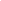 Date: __________ Driver ID #______________ Please answer each of the statements in the table using the scale below. Circle whole numbers only. 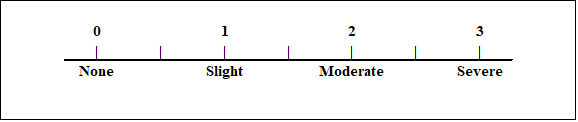 Simulator Sickness Score: ______________ Periodic Simulator Health ChecksThese questions will be asked between periodically throughout the study while participants take short breaks. These  help identify if the participant does not feel the negative effects of simulator sickness. Verbally ask the participant: Are you feeling any of the following symptoms? NauseaGeneral DiscomfortStomach AwarenessIncreased SalivationSweatingDifficulty ConcentratingDizzinessEyestrainIf yes to one or more: Ask the participant if they would like to take a short break (10-15 minutes), or if they need to leave. If possible, have the participant look at something far in the distance, at least 20 feet away. If not: Ask them if they are ready to continueSYMPTOM RATING General Discomfort                                                             Fatigue Headache   Eye Strain                                                                     Difficulty Focusing                                                            Increased Salivation                                                           Dry Mouth                                                                      Sweating     Nausea     Difficulty Concentrating               Fullness of Head                                                               Blurred Vision                                                                 Dizzy (eyes open)                                                              Dizzy (eyes closed)                                                            Vertigo   Stomach Awareness                                                             Burping 